Проєкт ЄС–МОП«На шляху до безпечної, здорової та задекларованої праці в Україні»Всесвітній день безпеки і здоров’я на роботі - 2021 Передбачати, готуватися та реагувати на кризи:Інвестуймо зараз	у стійкі системи безпеки і здоров’я на роботі (БЗР)Що таке стійкі системи БЗР? У що інвестувати і для чого?Антоніу Сантшу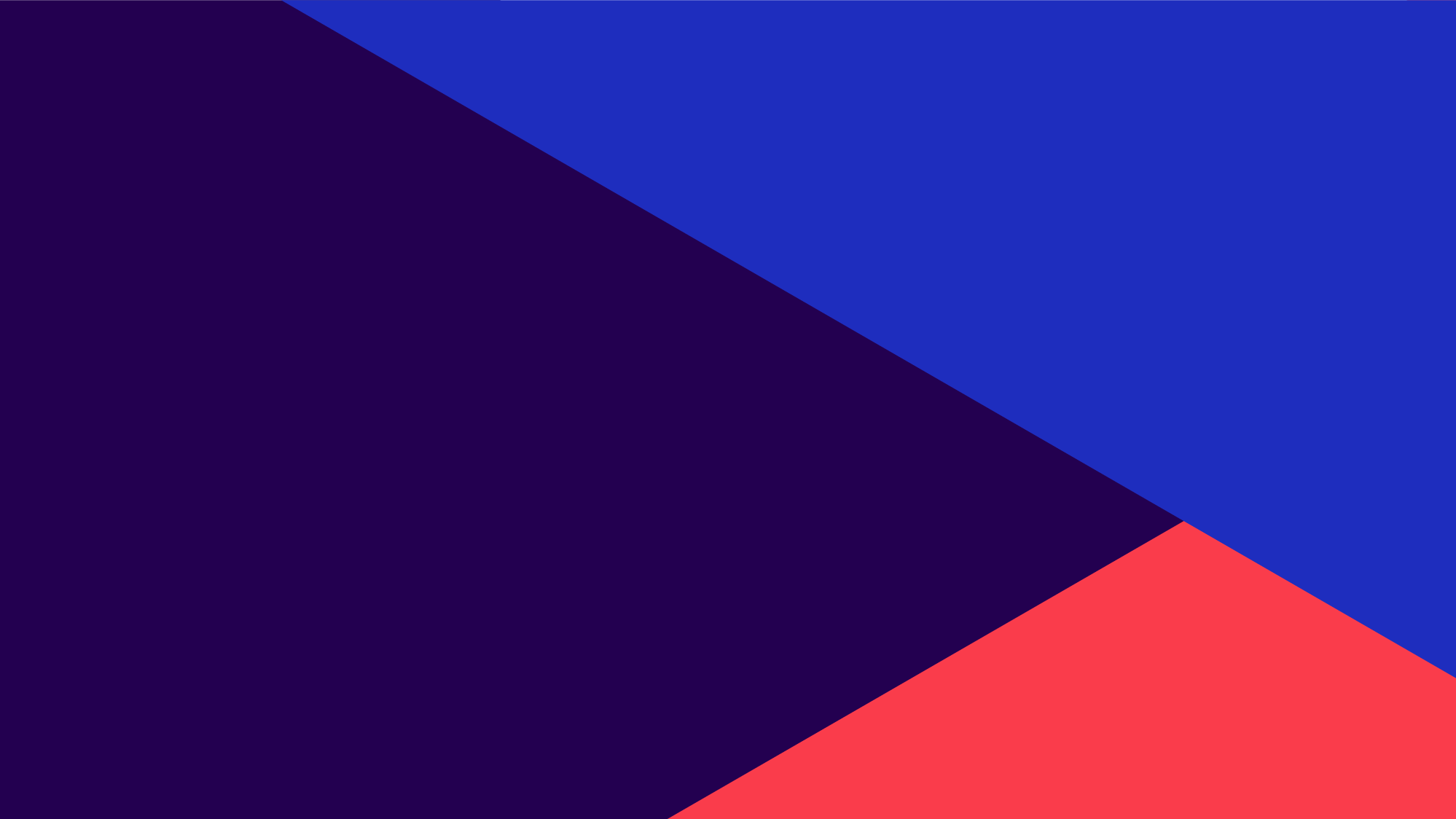 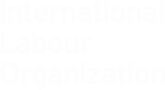 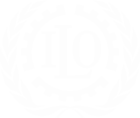 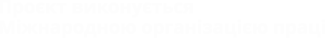 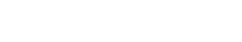 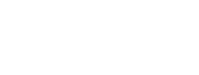 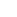 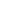 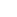 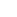 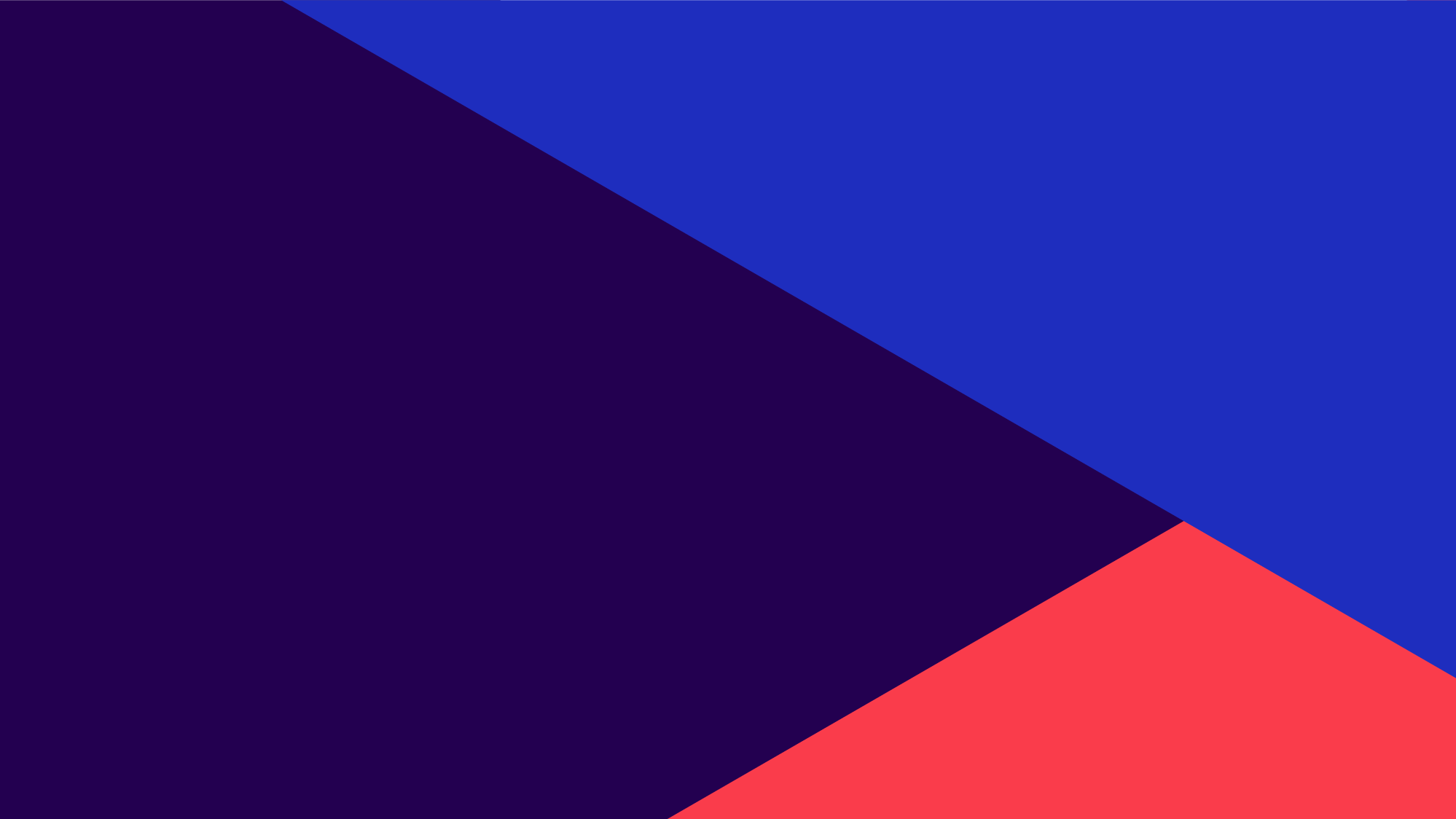 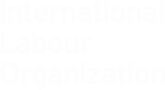 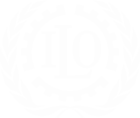 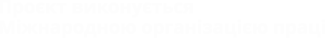 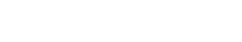 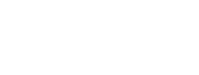 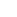 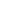 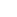 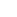 Менеджер Проєкту ЄС-МОПП’ятниця, 23 квітня 2021 р.www.ilo/org.shd4Ukraine https://www.facebook.com/shd4Ukraine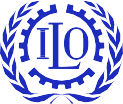 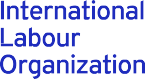 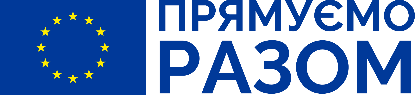 Зміст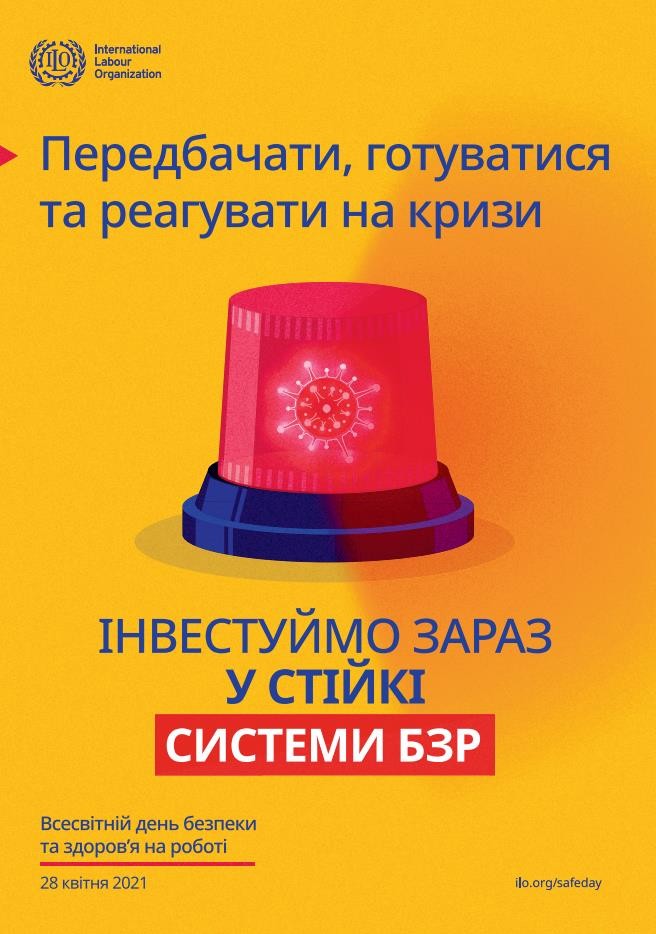 Що таке система БЗР?Що таке стійка система БЗР?У що інвестувати, щоб система була стійкою?Соціальна справедливість, гідна праця	2	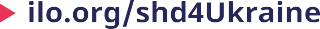 Що таке система БЗР?Національний рівень	Рівень підприємстваЗакони, нормативні акти, колективні договори, керівні принципи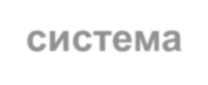 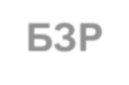 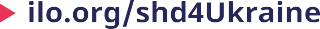 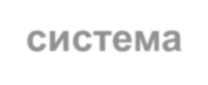 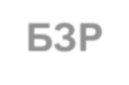 Національний орган або органи, відповідальні за питання БЗРМеханізми для забезпечення дотримання законодавства (зокрема інспекція праці)Заходи, спрямовані на заохочення співробітництва між працівниками та роботодавцями на рівні підприємстваНаціональний тристоронній консультативний орган з питаньБЗР;Служби професійної підготовки, інформаційні та консультаційні служби з питань БЗРСлужби здоров’я на роботіДослідження в галузі БЗРМеханізм збирання і аналізу даних про випадки травматизму наОцінюван- ня ризиківБезкоштовні ЗКЗ і ЗІЗУникнення ризиківСлужби БЗРсистема БЗРОцінюванн я ризиківвІнформуван ня інавчання з БЗРроботі та професійних захворюваньСпівробітництво з системами страхування/соціального забезпечення, які охоплюють випадки травматизму на роботі та професійних захворюваньМеханізми підтримки МСП/неформальної економіки, спрямованіна поліпшення умов у галузі БЗР3Захисні заходи для контролю ризиківНагляд за здоров’ям працівниківЗаходи у екстрених ситуаціяхКонсультації ізалученістьПревентив ні заходи дляконтролю ризиківЩо таке стійка система БЗР?Основана на міжнародних трудових нормахВідображає	неперервний	соціальний	діалог	(на	національному	і	галузевому	рівнях	та	рівні підприємства)Утворена відповідною політикою в галузі БЗР і забезпечує формування і координацію дій усіх суб’єктівсистеми БЗР (на всіх рівнях):працівників, роботодавців та їх представників;державних або приватних суб’єктів, відповідальних за: регулювання, ліцензування, сертифікацію, стандартизацію, дослідження, професійну підготовку, інформування, консультації та участь працівників, технічні послуги з профілактики і спостереження за станом здоров’я та інспекцію;Запобігає кризам, пом’якшує їх несприятливі наслідки та забезпечує готовність до нихОснована на виявленні, оцінюванні та контролі (усуненні) професійних ризиківВключає заходи з забезпечення готовності до реагування на надзвичайні ситуаціїЗабезпечує	управління	господарською	діяльністю	в	надзвичайних	умовах	та	безперервність	цієї діяльності4Напрямки діяльності, в які слід інвестувати для забезпечення стійкості систем БЗРНа національному рівні:	На рівні підприємства:Узгодити національну правову базу з БЗР із МТН та законодавством ЄС, починаючи з Директиви 89/391/ЄECЗабезпечити ефективність системи ІП (узгодженої зКонвенціями МОП №№ 81 і 129)Активізувати роботу Національної тристоронньої соціально-економічної ради, зокрема з питань БЗРОрганізувати систему професійної підготовки з БЗРОрганізувати систему служб БЗРЗаохочувати дослідження в галузі БЗРУдосконалити систему повідомлення, збирання, реєстрації та аналізу даних про нещасні випадки на роботі та професійні захворюванняПосилити співпрацю між органами адміністрації праці тасистемою соціального забезпечення і страхуванняРозробити та запровадити в дію план профілактики угалузі БЗРЗапровадити систему управління професійними ризиками (уникнення, оцінювання і контроль ризиків)Забезпечити організацію та функціонування служб БЗРна підприємствахЗабезпечити навчання та інформування з питань БЗРЗабезпечити консультації з працівниками та участьпрацівників у прийнятті рішень щодо БЗР (наприклад,через представників працівників та комітети з БЗР)Забезпечити спостереження за станом здоров’я працівниківРеалізувати належні запобіжні та захисні заходи й забезпечити необхідними ЗКЗ та ЗІЗ5Дізнатися більше … Матеріали до всесвітнього дня Безпеки і здоров’я на роботі 2021 українською мовою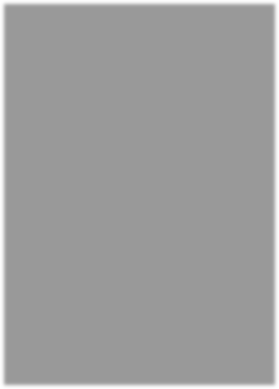 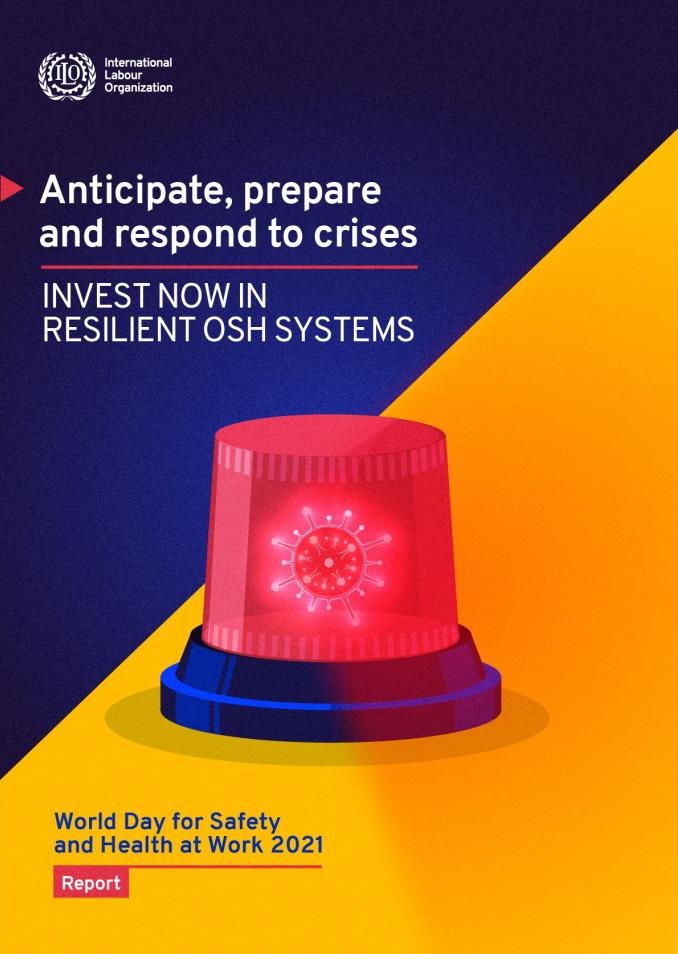 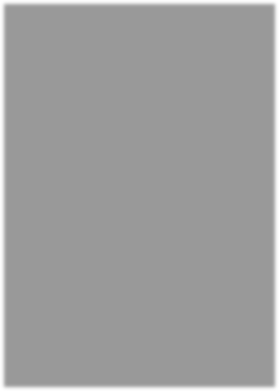 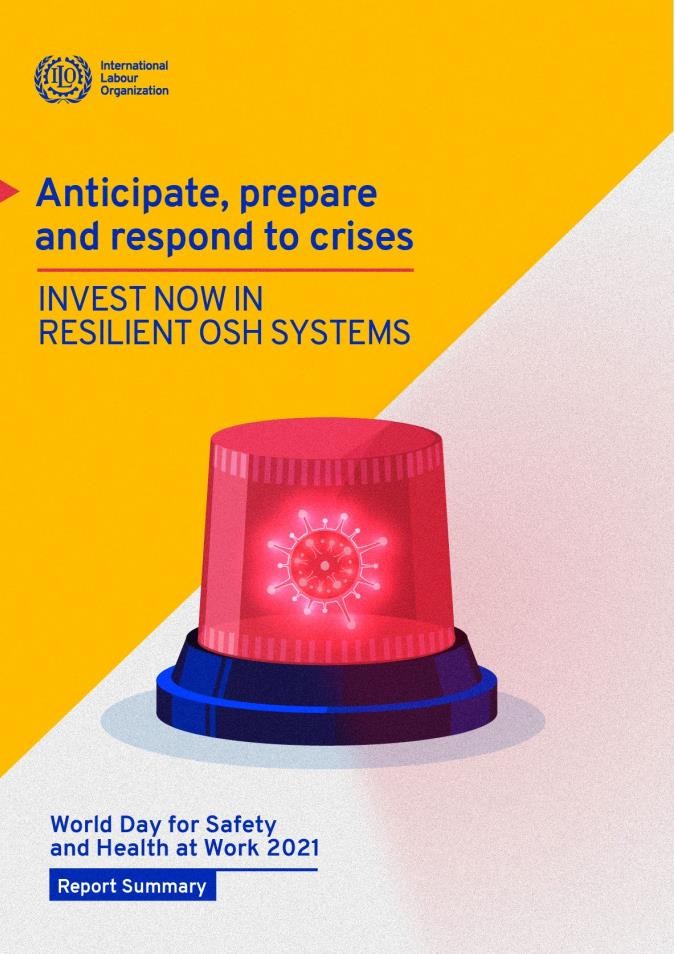 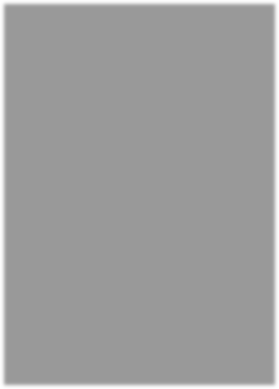 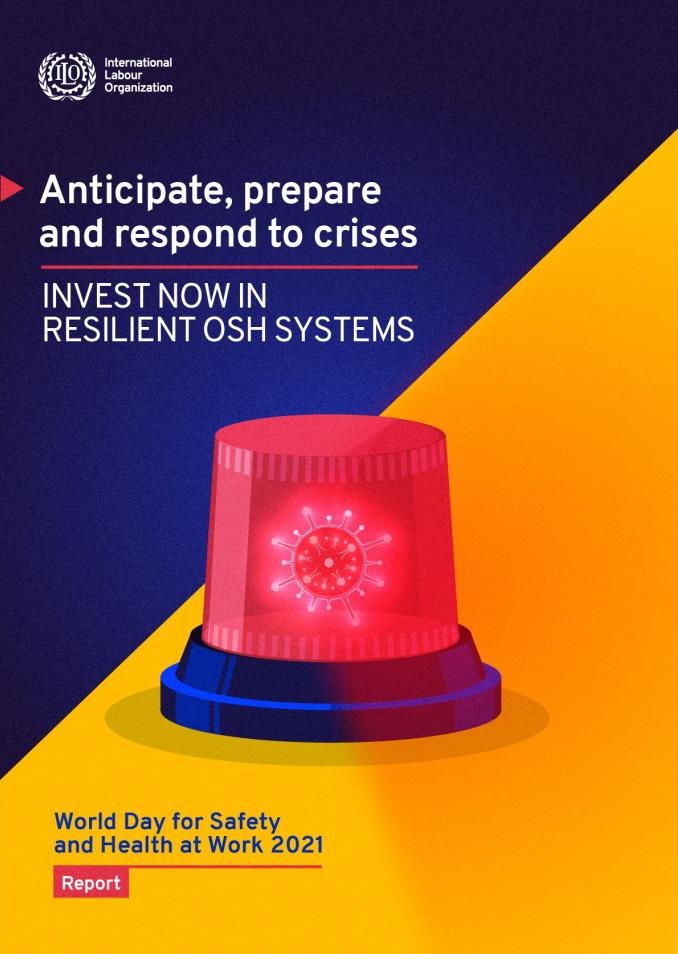 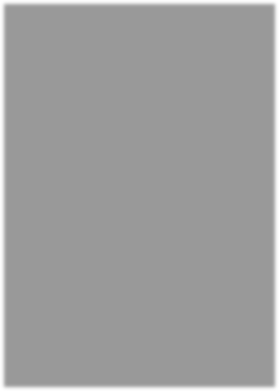 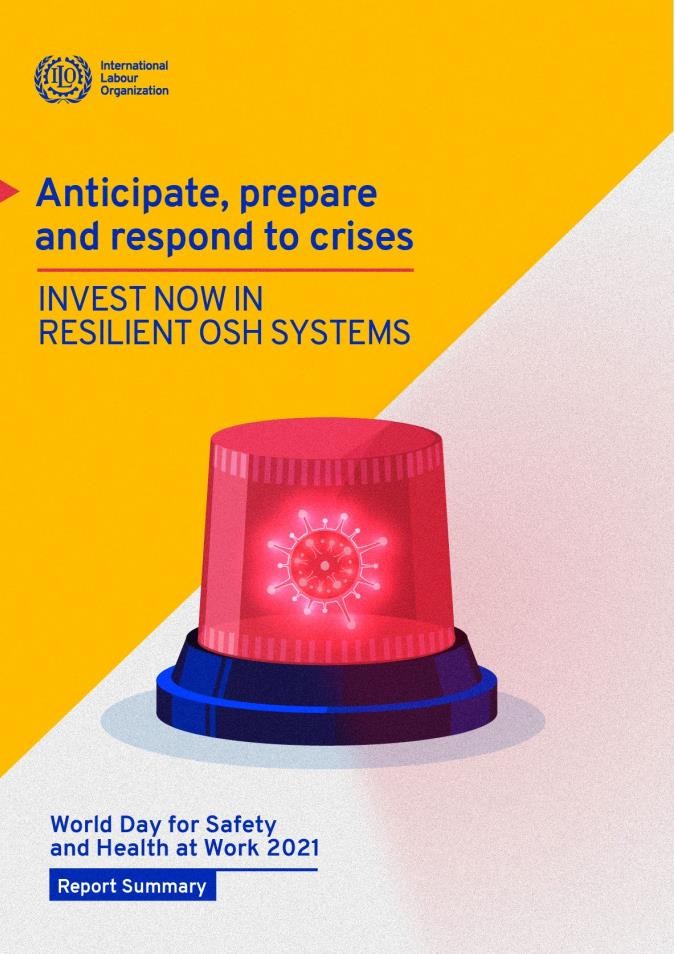 Доповідь6	Брошура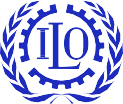 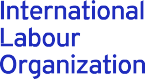 Q&A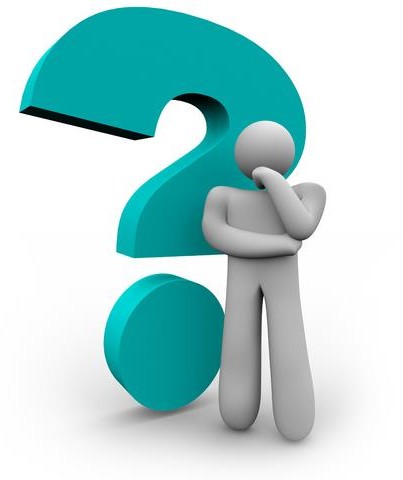 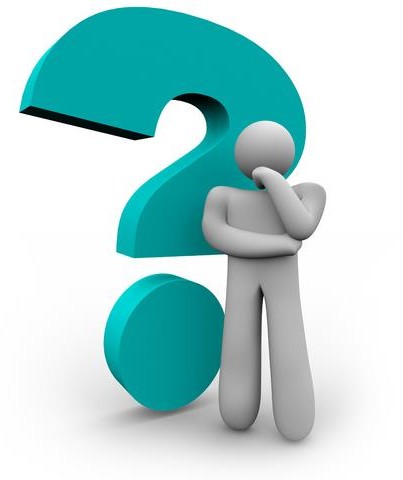 Дізнатися більше …www.ilo.org/shd4Ukraine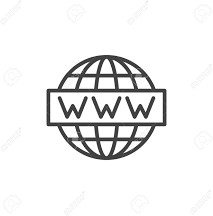 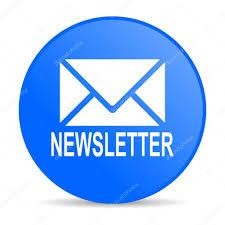 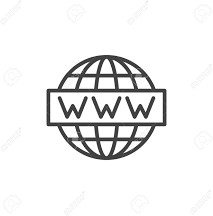 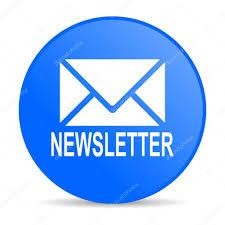 Видання № 2: Грудень 2020https://www.facebook.com/shd4Ukrainehttps://bit.ly/2YKaLfV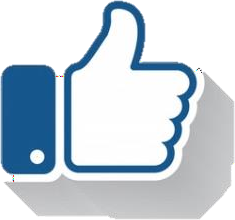 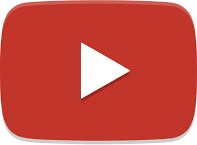 8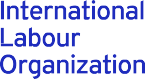 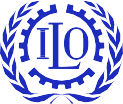 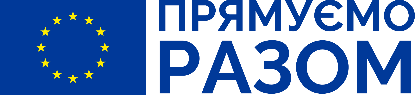 Проєкт ЄС–МОП«На шляху до безпечної, здорової та задекларованої праці в Україні»Всесвітній день безпеки і здоров’я на роботі - 2021 Передбачати, готуватися та реагувати на кризи: iнвестуймо зараз	у стійкі системи БЗРЩо таке стійкі системи БЗР?У що інвестувати і для чого?www.ilo/org.shd4Ukraine https://www.facebook.com/shd4Ukraine